                                                      Imię i nazwisko      ………………………………………………………………………..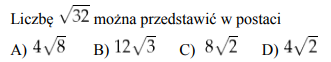 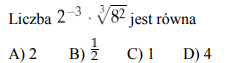 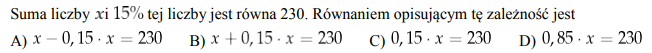 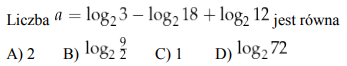 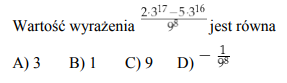 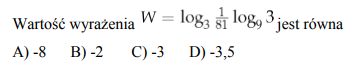 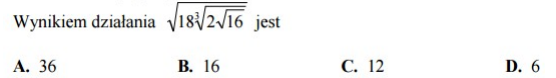 Liczba osobników pewnego zagrożonego wyginięciem gatunku zwierząt wzrosła w stosunku do liczby tych zwierząt z 31 grudnia 2011 r. o 120% i obecnie jest równa 8910. Ile zwierząt liczyła populacja tego gatunku w ostatnim dniu 2011 roku?A) 4050               B) 1782                 C) 7425                           D) 7128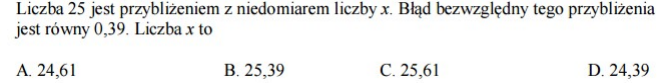 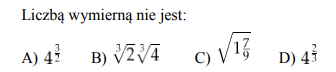 Rozwiąż równania             b)                       c) 